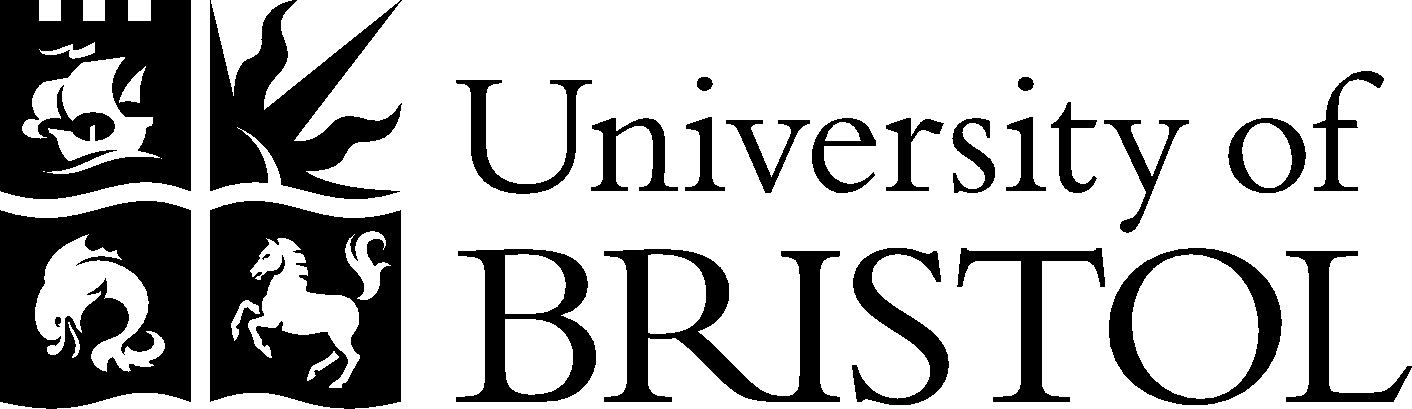 Job Title1     JOB DESCRIPTION(Guidance notes are available to assist in completion of this template)Faculty/School or Division:  Faculty/School or Division Address:   1.1	Main Job Purpose1.2	Main Responsibilities Teaching Responsibilities•	Administration Responsibilities•	1.3	Relationships Line manager:  Line manager to (where appropriate):  1.4	Organisation Charts 1.5	Job Hazards/Safety Critical Duties (Pre-employment health screening)(Please refer to the guidance notes at: http://www.bristol.ac.uk/hr/resourcing/practicalguidance/appointment/checks.html)The following duties are an intrinsic part of the role and any offer of employment will be conditional upon satisfactory health screening by the University Occupational Health Service:•	•	(IF THERE ARE NO JOB HAZARDS/SAFETY CRITICAL DUTIES PLEASE DELETE PARAGRAPHS ABOVE AND STATE “NOT APPLICABLE”)2     PERSON SPECIFICATION2.1	Relevant Experience, Skills and KnowledgeEssential•	•	•	Desirable•	•	•	2.2	Relevant QualificationsEssential•	•	•	Desirable•	•	•	2.3	Communication and Interpersonal SkillsEssential•	•	•	Desirable•	•	•	2.4	Additional Criteria Essential•	•	•	Desirable•	•	•	3     CAREER PATHWAY AND OTHER RELEVANT INFORMATION3.1	Career PathwaysAll members of academic staff have a clear career pathway involving a series of levels with distinct role profiles, each with its unique requirements. Each profile sets out what is expected of an academic at the particular level. The role profiles also set out a collection of competencies expected for each level. Progression or promotion to the next level will occur after these competencies have been attained and where a role at the higher level is available.The academic pathways are as follows:Career Pathway One - academic roles that combine teaching, research and administrative duties.Career Pathway Two - academic roles focusing on research and associated administrative duties.Career Pathway Three – academic roles focusing on teaching and associated administrative pathwaysThis post is located on Pathway Three.  Role Summaries setting out what is expected of an academic at each particular profile level on pathway two can be found below. Please note that an appointment may be made at any level of the pathway.  A schematic diagram of the career pathways can be found at http://www.bristol.ac.uk/hr/grading/academic/.For Pathway Three roles progression to the next level will only occur where a role has been identified as being eligible for progression, having reached the relevant point on the salary scale and after the relevant competencies have been attained.  A progressable role is a role at Level b or Level c that has been determined as being eligible for progression by the Head of Department, based on departmental needs, priorities and funds.  Individuals in progressable roles at Level b or Level c are expected to develop their skills, knowledge and experience in order to ultimately progress to Level c or Level d, as applicable.  A non-progressable role is one either at Level a (which are not subject to formal progression arrangements, although there may be opportunities to develop into a Level b role, based on departmental needs, priorities and funds), or at Level b or c for which the Head of Department has identified an ongoing need at that particular level. Movement to Level e will be by promotion only.3.1.1	Role SummariesTeaching Associate (Level a)Role holders at this level will normally be responsible, under close supervision, for straightforward teaching at Levels 0 or 1, and in some circumstances related to the assistant lecturer’s own specialism at higher levels and/or straight forward clinical/professional work.  They may provide necessary support teaching at Level 0 (such as language training and practice, instruction in basic procedures, NVQ assessment, conversion training or study skills support).  They will teach on units prepared by other members of academic staff and for which other members of staff retain overall responsibility.   They are expected to plan their own activity, to make a contribution to teaching related administration, and contribute to the review and forward planning of the teaching in which they are engaged.  They will be developing their skills, as lecturers and/or clinicians/professionals.  They will be provided with support and training to help them develop their competencies and ability to take on wider responsibilities.Lecturer (Level b)Role holders will be responsible for straightforward teaching at all undergraduate levels (and occasionally at a higher level in their specialism) and may be helping to organise such teaching.  Their undergraduate teaching will still be on units prepared by other members of academic staff, and for which other members of staff retain overall responsibility, but they will be developing their competence in teaching and/or clinical/professional work over a variety of courses and settings.  They are expected to plan their own activity, make a contribution to teaching and/or clinical/professional related administration and to course development discussions.  They may be expected to act as tutor to undergraduate students.  They will be provided with an academic mentor and with support and training to help them develop their competencies and ability to take on wider responsibilities.Lecturer (Level c)Role holders at this level will be individuals with significant experience in university teaching, often progressing from Level b. Their contribution will use a range of approaches and will involve courses at undergraduate and postgraduate levels. They will contribute to the design of courses and relevant teaching and/or clinical related administration. They will contribute to the design of courses and relevant teaching and/or clinical related administration and may take responsibility for some aspects of administration.   (e.g. overseeing assessment or admission processes) (e.g. overseeing assessment or admission processes).  They may supervise student projects, field trips, professional skills training and/or placements.  They are expected to make a significant contribution to course and programme development and/or clinical/professional services development discussions.  They will be expected to act as tutor to undergraduate and taught postgraduate students.  They will be expected to take responsibility for planning their own professional development.  Where appropriate they will be engaged in clinical/professional activities either alone or in a team.Senior Lecturer/Associate Professor (Level d)Role holders at this level will have extensive clinical/professional and/or academic experience in teaching and related administration.  They will be expected to be teaching on, and taking lead roles in developing and overseeing, teaching programmes at all levels (including new courses and programmes). Where appropriate, they will carry out duties and responsibilities that reflect the core substantive position of a clinician.  They will make a significant leadership and/or management contribution within their department/school or the wider university in the area of learning and teaching.  They are likely to be responsible for administrative duties in areas such as admissions, time-tabling, examinations, assessment of progress and student attendance. They may be researching pedagogic and/or clinical/professional issues related to their specialism and disseminating their findings widely, including at some international gatherings. They are likely to be involved in academic and/or clinical /professional networks in the same and/or related areas and will be beginning to take leadership roles in these networks.  They are likely to be involved with students at all levels, including dealing with student difficulties, complaints and appeals and are likely to represent the Department at faculty meetings related to student affairs.  3.1.2	Cultivating Research-rich Education and Teaching Excellence (CREATE) schemeAll staff newly appointed to Pathway 1 and Pathway 3 contracts, without a teaching in HE qualification should complete the CREATE scheme to gain HEA Fellowship, or complete the Teaching and Learning for Health Professionals (TLHP) programme. Engagement with CREATE/TLHP should start within the first year of appointment, and completion should be within two years of appointment or before progression/promotion (whichever is earlier). See the Policy for staff participation in the CREATE scheme and CREATE webpages for further information.3.2	Additional Statistical Information. This can also include any other relevant contextual or specific role or team information not included elsewhere. 3.3	Relevant Physical and Environmental Information  3.4	Key ContactsContact Type							Purpose of ContactJob Family:Grade/Pathway:  Salary range:Hours of work:Contract type:Work pattern:Vacancy Reference Number:Vacancy Reference Number: